AppendicesFig. A. Pearson correlation between variables measured in the open field test. Pearson's coefficient of correlation between variables are indicated.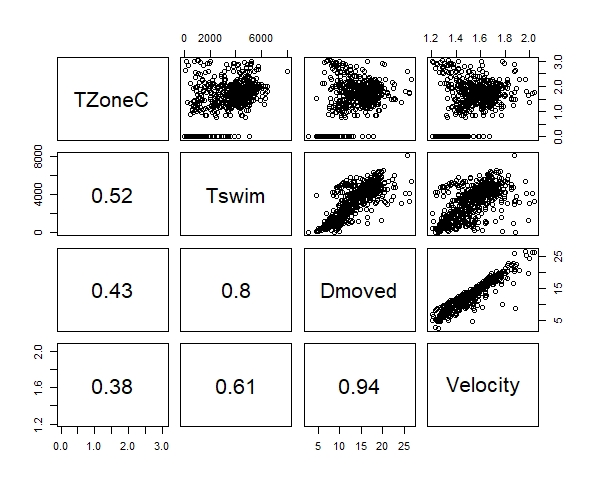 Table A Liver concentration in 21 polycyclic aormatic hydrocarbonsTable B Backward stepwise reduction of the full model evaluating the relationship between, the trend of exploratory activity over time in the open-field test, the control and exposed condition of the high treatment and the days post-exposure (days 1, 2, 3, 8, 9 and 10) upon exploratory activity.Lines in the table represent the different steps of the backward stepwise reduction of the full model excluding non-significant interactions until the most parsimonious model is reached on the last line. * Represents significant effects (p<0.05).Table C Backward stepwise reduction of the full model evaluating the relationship between, the trend of exploratory activity over time in the open-field test, the control and exposed condition of the medium treatment and the days post-exposure (days 1, 2, 3, 8, 9 and 10) upon exploratory activity.Lines in the table represent the different steps of the backward stepwise reduction of the full model excluding non-significant interactions until the most parsimonious model is reached on the last line. * Represents significant effects (p<0.05).Table D Backward stepwise reduction of the full model evaluating the relationship between, the trend of exploratory activity over time in the open-field test, the control and exposed condition of the low treatment and the days post-exposure (days 1, 2, 3, 8, 9 and 10) upon exploratory activity.Lines in the table represent the different steps of the backward stepwise reduction of the full model excluding non-significant interactions until the most parsimonious model is reached on the last line. * Represents significant effects (p<0.05).Table E Backward stepwise reduction of the full model evaluating the relationship between, the trend over time in the time spent in the central zone (TZoneC) of the open-field test, the control and exposed condition of the high treatment and the days post-exposure (days 1, 2, 3, 8, 9 and 10) upon TZoneC.Lines in the table represent the different steps of the backward stepwise reduction of the full model excluding non-significant interactions until the most parsimonious model is reached on the last line. * Represents significant effects (p<0.05).Table F Backward stepwise reduction of the full model evaluating the relationship between, the trend over time in the time spent in the central zone (TZoneC) of the open-field test, the control and exposed condition of the medium treatment and the days post-exposure (days 1, 2, 3, 8, 9 and 10) upon TZoneC.Lines in the table represent the different steps of the backward stepwise reduction of the full model excluding non-significant interactions until the most parsimonious model is reached on the last line. * Represents significant effects (p<0.05).Table G Backward stepwise reduction of the full model evaluating the relationship between, the trend over time in the time spent in the central zone (TZoneC) of the open-field test, the control and exposed condition of the low treatment and the days post-exposure (days 1, 2, 3, 8, 9 and 10) upon TZoneC.Lines in the table represent the different steps of the backward stepwise reduction of the full model excluding non-significant interactions until the most parsimonious model is reached on the last line. * Represents significant effects (p<0.05).Concentration ± sem (ng g-1 dw) at 1 day post-exposureConcentration ± sem (ng g-1 dw) at 1 day post-exposureConcentration ± sem (ng g-1 dw) at 1 day post-exposureConcentration ± sem (ng g-1 dw) at 1 day post-exposureRing numberPAHsDetection limit (ng g-1 dw)Quantification limit (ng g-1 dw)ControlELEMEH2Naphthalene90.1270.359.01667.93781.529702.02Benzothiophene45.0135.1<LOD15.439.0403.72Biphenyl 90.1270.3<LOD771.21475.15609.73Acenaphthylene45.0135.1<LOD<LOD<LOD<LOD3Acenaphthene45.0135.1<LOD357.9606.11920.23Fluorene45.0135.126.92004.63099.211251.43Dibenzothiophene45.0135.120.211330.017745.458928.73Phenanthrene 45.0135.126.42268.73582.916608.23Anthracene4.513.5<LOD9.312.9106.84Fluoranthene450.51351.4<LOD<LOD<LOD<LOD4Pyrene9.027.0<LOD<LOD<LOD241.54Benzo(a)anthracene90.1270.3<LOD<LOD<LOD<LOD4Chrysene90.1270.33.0<LOD<LOD491.8>4Benzo(b+k)fluoranthene450.51351.4<LOD<LOD<LOD<LOD>4Benzo(e)pyrene450.51351.4<LOD<LOD<LOD<LOD>4Benzo(a)pyrene450.51351.4<LOD<LOD<LOD<LOD>4Perylene450.51351.4<LOD<LOD<LOD<LOD>4Indeno(1,2,3-cd)pyrene450.51351.4<LOD<LOD<LOD<LOD>4Dibenzo(a,h)anthracene450.51351.4<LOD<LOD<LOD<LOD>4Benzo(g,h,i)perylene450.51351.4<LOD<LOD<LOD<LODMean of individual's    [21 PAH]4247.712743.2135.518425.130342.2125264.1ModelDropped termRetained termF-value p-value p-valueTreatment:Time:DayTreatment:Time:Day0.550.74Treatment + Time + Day + Treatment:Time +  Treatment:Day + Time:DayTime:Day1.310.27Treatment + Time + Day + Treatment:Time + Treatment:DayTreatment34.00<0.01*Treatment + Time + Day + Treatment:Time + Treatment:DayTime47.72<0.01*Treatment + Time + Day + Treatment:Time + Treatment:DayDay7.11<0.01*Treatment + Time + Day + Treatment:Time + Treatment:DayTreatment:Time19.97<0.01*Treatment + Time + Day + Treatment:Time + Treatment:DayTreatment:Day2.64<0.05*ModelDropped termRetained termF-value p-value p-valueTreatment:Time:DayTreatment:Time:Day1.070.38Treatment + Time + Day + Treatment:Time +  Treatment:Day + Time:DayTime:Day0.450.81Treatment + Time + Day + Treatment:Time +  Treatment:DayTreatment:Day0.850.52Treatment + Time + Day + Treatment:TimeDay0.580.72Treatment + Time + Treatment:TimeTreatment:Time3.250.08Treatment + TimeTreatment5.340.02*Treatment + TimeTime68.28<0.01*ModelDropped termRetained termF-value p-value p-valueTreatment:Time:DayTreatment:Time:Day1.480.20Treatment + Time + Day + Treatment:Time +  Treatment:Day + Time:DayTreatment:Day0.270.93Treatment + Time + Day + Treatment:Time +   Time:DayTreatment:Time0.050.82Treatment + Time + Day +  Time:DayTreatment0.170.68Time +  Day +  Time:DayTime:Day0.840.52Time +  DayDay0.480.79TimeTime35.60<0.01*ModelDropped termRetained termF-value p-value p-valueTreatment:Time:DayTreatment:Time:Day0.510.77Treatment + Time + Day + Treatment:Time +  Treatment:Day + Time:DayTime:Day1.050.39Treatment + Time + Day + Treatment:Time + Treatment:DayTreatment7.86<0.01*Treatment + Time + Day + Treatment:Time + Treatment:DayTime5.450.02*Treatment + Time + Day + Treatment:Time + Treatment:DayDay2.040.11Treatment + Time + Day + Treatment:Time + Treatment:DayTreatment:Time10.36<0.01*Treatment + Time + Day + Treatment:Time + Treatment:DayTreatment:Day6.31<0.05*ModelDropped termRetained termF-value p-value p-valueTreatment:Time:DayTreatment:Time:Day0.650.66Treatment + Time + Day + Treatment:Time +  Treatment:Day + Time:DayTreatment:Day0.460.81Treatment + Time + Day + Treatment:Time + Time:DayTime:Day0.770.57Treatment + Time + Day + Treatment:TimeDay0.330.89Treatment + Time + Treatment:TimeTreatment:Time2.780.10Treatment + TimeTime0.130.72TreatmentTreatment6.110.02*ModelDropped termRetained termF-value p-value p-valueTreatment:Time:DayTreatment:Time:Day0.650.66Treatment + Time + Day + Treatment:Time +  Treatment:Day + Time:DayTreatment: Time<0.010.96Treatment + Time + Day + Treatment:Day + Time:DayTreatment:Day0.340.89Treatment + Time + Day +  Time:DayTime:Day0.560.73Treatment + Time + DayTime0.030.87Treatment + DayTreatment0.550.46DayDay1.220.30